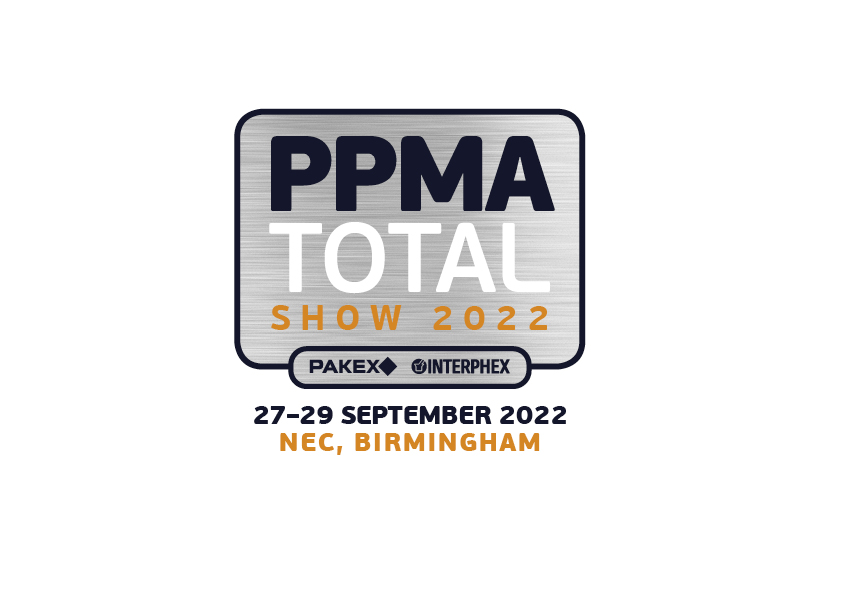 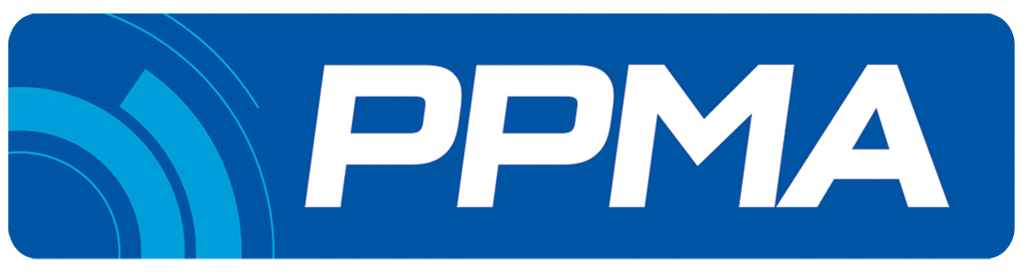 6th October 2022 PPMA Total Show 2022 a triumphant success.  Its winning formula delivering a great show at the NEC BirminghamVisitor and exhibitor feedback following the recent PPMA Total Show 2022 has acclaimed the show a resounding success, firmly positioning it as one of the most highly valued on the UK events calendar.   Roy Green, Managing Director of Harford Control who exhibited at the show this year said, “It’s really the only exhibition in the UK worth coming to.” From its high calibre of visitors, to the opportunities for new customer engagement and lead generation, exhibitors have been quick to praise the significance of attending the show in terms of its impact on business.  According to Nicholas Cesare, Technical Sales Director at Pace Mechanical Handling Ltd, “The calibre of customers that come through the doors is second to none.”  While Tony Hunt, Managing Director at Cobalt was clear about why his company regularly exhibits, “We always generate new leads, with new customers every time we attend.”Playing host to over 350 stands and representing 2000 brands, the UK’s largest processing and packaging machinery, robotic and industry vision event was applauded for delivering an invaluable stage of technical innovation and discovery, as well as providing the perfect platform to learn, engage and seek expert advice.  This year’s show hosted a significant number of new product launches and ‘first showings’ of the latest in production-efficient processes, automated solutions, robotics and vision systems catering  for visitors from a wide range of sectors, from pharmaceutical, food and beverage and FMCG to building and pet food suppliers and contract packers.  “It is a great networking event and has everything you need in the processing and packaging arena.” added Roland Peacock, Partner at Hitachi Prepared By New CodeCommenting on the diverse nature of the show’s offerings, and what his company, and his fellow exhibitors had to offer visitors this year, Paul Webster, National Sales Manager at Yamato said, “It’s a one-stop shop for our customers.  We don’t provide every solution in the world, but every solution in the world is here.”The opportunity to meet industry experts face-to-face, seek new opportunities, discover so much new technology and see so many live equipment demonstrations all under one roof is what really sets  PPMA Total Show apart from the rest, a fact not lost on Brian Povall-McMahon, Site Engineering Manager for the UK’s 4th largest supermarket chain, Morrisons.  “I’m a great believer in getting out there, and these kind of shows are perfect for that.”Nicole Carr, Project Manager at Pepsico added her own insight into the latest market offerings on display throughout the exhibition. “It’s nice to be able to get round and see all the new equipment…. it’s good to see what other technologies are out in the market and see what other opportunities we can explore.”Show visitors were also rewarded with a first-class seminar programme of informative and educational presentations and opinion-led industry insights centred around the theme ‘The Future Of…’.  Compiled specifically to address the many challenges facing UK industry, the topics ranged from the latest smart technologies and solutions, product testing and compliance, anti-counterfeiting, cyber security workforce wellbeing and import regulations, through to sustainability, how to maximise efficiencies, minimise energy consumption and deliver cost savings.PPMA Total Show 2022 also played host to the PPMA Group Awards.  Category winners were presented with their awards and praised by the judges for their creativity, smart technologies and innovative solutions, focussed on increasing productivity and efficiency, reducing costs as well as delivering excellence in customer service and support.  (Further information on award categories and winners are in the Notes to Editors) “It is both overwhelming and gratifying to receive such positive and encouraging feedback from visitors and exhibitors alike,“ said Richard Little, PPMA Show Director.  “We are delighted that once again, in its 34th year, PPMA total Show has delivered an event that reaches into the very heart of our industry, addressing the needs of our members as well as delivering on the aspirations and expectations of our visitors.”Summing up the very essence of PPMA Total Show 2022, Gareth Pugh, Technical Sales at Reece Robotic Automation concluded, “It’s the quality of the leads; it’s the atmosphere; it’s everything about it.”PPMA Show 2023 returns next year and will run from 26-28th September.  Pre-bookings for stands can be registered at https://www.ppmashow.co.uk/exhibit/stand-enquiry and pre-registration for the show can be registered at https://www.ppmashow.co.uk/register-your-interestENDSNotes to Editor:About the PPMA Group Awards 2022Innovative Processing SystemWinner:  Fortress Technology for its ‘Fortress Halo’ processing systemThe Fortress Halo solved a problem applicable to all food manufacturers for processing metal detection.  Fortress developed a simple system, which is easy for staff to use and causes no production disruption.Innovative Packaging MachineryWinner:  Markem-Imaje for its ‘e-Touch’ packaging systemThe e-Touch-S has been built with artificial intelligence to ensure that labels are applied to an exacting standard on every pack, at the highest production speeds, and in the safest manner possible – delivering cost savings, productivity, safety, innovation and efficiency.Innovative Robotics SolutionWinner:  Pace Mechanical Handling for its six-axis robot solutionThis unique robotics solution combines two six-axis robots which work in tandem, to feed, pack and hot air-seal animal feed pellets into plastic bags before leading on to a  robotic palletiser, allowing for 24/7 operation, minimising human errors to maximise production uptime.Innovative Vision SolutionWinner: Crest Solutions for its CXV Global SmartFactory LineClearance AssistantThis vision-based solution digitalises the manual line clearance process.  Customer ROI calculations showed that with a 20% deployment across its packaging lines, the LCA could achieve a 69% reduction in visual inspection time.Outstanding Customer ServiceWinner: Epson (UK) for its ‘Robot Academy’ customer service toolEpson’s Robot Academy enables their customers to become specialists themselves in Epson Robot technology.About the PPMA GroupThe PPMA Group of Associations comprises the Processing and Packaging Machinery Association (PPMA), British Automation & Robot Association (BARA) and UK Industrial Vision Association (UKIVA). Its mission is to actively help its 550-plus members through services, tools and initiatives to thrive in an increasingly competitive marketplace.For more information visit www.ppma.co.ukIssued on behalf of the PPMA Group of Associations by AD Communications.For further information, please contact:Helen Tolino	Gary PlaheAD Communications	Marketing Manager, PPMAhtolino@adcomms.co.uk	gary.plahe@ppma.co.ukTel:  01372 464470	Tel: 020 8773 5522